MAIL TO:	OVERNIGHT DELIVERIES:Kentucky Transportation Cabinet	200 Mero Street, 2nd floor, Frankfort, KY 40622 Division of Motor Carriers		PO Box 2007, Frankfort, KY 40602-2007	OR:	                           Drive.Ky.Gov                        Email: qp.dmc@ky.govSECTION 1: COMPLAINANT INFORMATIONMAIL TO:	OVERNIGHT DELIVERIES:Kentucky Transportation Cabinet	200 Mero Street, 2nd floor, Frankfort, KY 40622 Division of Motor Carriers		PO Box 2007, Frankfort, KY 40602-2007	OR:	                           Drive.Ky.Gov                        Email: qp.dmc@ky.govSECTION 1: COMPLAINANT INFORMATIONMAIL TO:	OVERNIGHT DELIVERIES:Kentucky Transportation Cabinet	200 Mero Street, 2nd floor, Frankfort, KY 40622 Division of Motor Carriers		PO Box 2007, Frankfort, KY 40602-2007	OR:	                           Drive.Ky.Gov                        Email: qp.dmc@ky.govSECTION 1: COMPLAINANT INFORMATIONMAIL TO:	OVERNIGHT DELIVERIES:Kentucky Transportation Cabinet	200 Mero Street, 2nd floor, Frankfort, KY 40622 Division of Motor Carriers		PO Box 2007, Frankfort, KY 40602-2007	OR:	                           Drive.Ky.Gov                        Email: qp.dmc@ky.govSECTION 1: COMPLAINANT INFORMATIONMAIL TO:	OVERNIGHT DELIVERIES:Kentucky Transportation Cabinet	200 Mero Street, 2nd floor, Frankfort, KY 40622 Division of Motor Carriers		PO Box 2007, Frankfort, KY 40602-2007	OR:	                           Drive.Ky.Gov                        Email: qp.dmc@ky.govSECTION 1: COMPLAINANT INFORMATIONMAIL TO:	OVERNIGHT DELIVERIES:Kentucky Transportation Cabinet	200 Mero Street, 2nd floor, Frankfort, KY 40622 Division of Motor Carriers		PO Box 2007, Frankfort, KY 40602-2007	OR:	                           Drive.Ky.Gov                        Email: qp.dmc@ky.govSECTION 1: COMPLAINANT INFORMATIONMAIL TO:	OVERNIGHT DELIVERIES:Kentucky Transportation Cabinet	200 Mero Street, 2nd floor, Frankfort, KY 40622 Division of Motor Carriers		PO Box 2007, Frankfort, KY 40602-2007	OR:	                           Drive.Ky.Gov                        Email: qp.dmc@ky.govSECTION 1: COMPLAINANT INFORMATIONMAIL TO:	OVERNIGHT DELIVERIES:Kentucky Transportation Cabinet	200 Mero Street, 2nd floor, Frankfort, KY 40622 Division of Motor Carriers		PO Box 2007, Frankfort, KY 40602-2007	OR:	                           Drive.Ky.Gov                        Email: qp.dmc@ky.govSECTION 1: COMPLAINANT INFORMATIONNameNameNameNameNameNameNameNameAddressAddressAddressAddressAddressAddressAddressAddressCityCityCityStateStateZipZipCountyHome PhoneWork PhoneWork PhoneWork PhoneWork PhoneWork PhoneCell PhoneCell PhoneE-mail addressE-mail addressE-mail addressE-mail addressE-mail addressE-mail addressE-mail addressE-mail addressSECTION 2: COMPANY COMPLAINT IS AGAINSTSECTION 2: COMPANY COMPLAINT IS AGAINSTSECTION 2: COMPANY COMPLAINT IS AGAINSTSECTION 2: COMPANY COMPLAINT IS AGAINSTSECTION 2: COMPANY COMPLAINT IS AGAINSTSECTION 2: COMPANY COMPLAINT IS AGAINSTSECTION 2: COMPANY COMPLAINT IS AGAINSTSECTION 2: COMPANY COMPLAINT IS AGAINSTCompany NameCompany NameCompany NameCompany NameCompany NameCompany NameCompany NameCompany NameAddressAddressAddressAddressAddressAddressAddressAddressCityCityCityStateStateZipZipCountyPhonePhonePhonePhonePhonePhonePhonePhoneSECTION 3: COMPLAINT INFORMATION (Please complete entire section.)SECTION 3: COMPLAINT INFORMATION (Please complete entire section.)SECTION 3: COMPLAINT INFORMATION (Please complete entire section.)SECTION 3: COMPLAINT INFORMATION (Please complete entire section.)SECTION 3: COMPLAINT INFORMATION (Please complete entire section.)SECTION 3: COMPLAINT INFORMATION (Please complete entire section.)SECTION 3: COMPLAINT INFORMATION (Please complete entire section.)SECTION 3: COMPLAINT INFORMATION (Please complete entire section.)Was bill of lading, freight, or contract signed?Yes	No  (If yes, please attach copy of your contract.)Was bill of lading, freight, or contract signed?Yes	No  (If yes, please attach copy of your contract.)Was bill of lading, freight, or contract signed?Yes	No  (If yes, please attach copy of your contract.)Was bill of lading, freight, or contract signed?Yes	No  (If yes, please attach copy of your contract.)Where was it signed?Where was it signed?Where was it signed?Where was it signed?Dates of transportation services From:Dates of transportation services From:To:To:To:To:To:To:Total PriceTotal PriceAmount PaidAmount PaidAmount PaidAmount PaidAmount PaidAmount PaidHow was service advertised?Newspaper	TV	Radio	Mail	Phone	Email	Internet	OtherHow was service advertised?Newspaper	TV	Radio	Mail	Phone	Email	Internet	OtherHow was service advertised?Newspaper	TV	Radio	Mail	Phone	Email	Internet	OtherHow was service advertised?Newspaper	TV	Radio	Mail	Phone	Email	Internet	OtherHow was service advertised?Newspaper	TV	Radio	Mail	Phone	Email	Internet	OtherHow was service advertised?Newspaper	TV	Radio	Mail	Phone	Email	Internet	OtherHow was service advertised?Newspaper	TV	Radio	Mail	Phone	Email	Internet	OtherHow was service advertised?Newspaper	TV	Radio	Mail	Phone	Email	Internet	OtherWith what other agencies have you filed this complaint?With what other agencies have you filed this complaint?With what other agencies have you filed this complaint?With what other agencies have you filed this complaint?With what other agencies have you filed this complaint?With what other agencies have you filed this complaint?With what other agencies have you filed this complaint?With what other agencies have you filed this complaint?What action was taken?What action was taken?What action was taken?What action was taken?What action was taken?What action was taken?What action was taken?What action was taken?Have you hired or retained a private attorney?Yes	NoHave you hired or retained a private attorney?Yes	NoHave you started court action?Yes	NoHave you started court action?Yes	NoHave you started court action?Yes	NoHave you started court action?Yes	NoHave you started court action?Yes	NoHave you started court action?Yes	No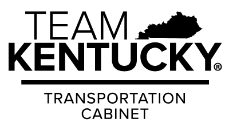 KENTUCKY TRANSPORTATION CABINETDepartment of Vehicle RegulationDIVISION OF MOTOR CARRIERSKENTUCKY TRANSPORTATION CABINETDepartment of Vehicle RegulationDIVISION OF MOTOR CARRIERSTC 95-622Rev. 05/2018CONSUMER COMPLAINTCONSUMER COMPLAINTSECTION 3: COMPLAINT INFORMATION (cont.)SECTION 3: COMPLAINT INFORMATION (cont.)SECTION 3: COMPLAINT INFORMATION (cont.)SECTION 3: COMPLAINT INFORMATION (cont.)What action will resolve your complaint?What action will resolve your complaint?What action will resolve your complaint?What action will resolve your complaint?Below, briefly state the facts of your complaint (If necessary, use additional paper.) Please attach copies of any papers involved; card receipts or statements, contracts, advertisements, canceled checks, etc. The information you provide will be used in our effort to resolve your problem and may be shared with the party against which you have complained. It may also be used to enforce applicable state laws. Under Kentucky’s Open Records Act, this complaint will be available for public view upon request.  Certain personal information such as account numbers are not subject to the Open Records Act.Below, briefly state the facts of your complaint (If necessary, use additional paper.) Please attach copies of any papers involved; card receipts or statements, contracts, advertisements, canceled checks, etc. The information you provide will be used in our effort to resolve your problem and may be shared with the party against which you have complained. It may also be used to enforce applicable state laws. Under Kentucky’s Open Records Act, this complaint will be available for public view upon request.  Certain personal information such as account numbers are not subject to the Open Records Act.Below, briefly state the facts of your complaint (If necessary, use additional paper.) Please attach copies of any papers involved; card receipts or statements, contracts, advertisements, canceled checks, etc. The information you provide will be used in our effort to resolve your problem and may be shared with the party against which you have complained. It may also be used to enforce applicable state laws. Under Kentucky’s Open Records Act, this complaint will be available for public view upon request.  Certain personal information such as account numbers are not subject to the Open Records Act.Below, briefly state the facts of your complaint (If necessary, use additional paper.) Please attach copies of any papers involved; card receipts or statements, contracts, advertisements, canceled checks, etc. The information you provide will be used in our effort to resolve your problem and may be shared with the party against which you have complained. It may also be used to enforce applicable state laws. Under Kentucky’s Open Records Act, this complaint will be available for public view upon request.  Certain personal information such as account numbers are not subject to the Open Records Act.SECTION 4: SIGNATURE AUTHORIZATIONThe above information is true and accurate to the best of my knowledge.SECTION 4: SIGNATURE AUTHORIZATIONThe above information is true and accurate to the best of my knowledge.SECTION 4: SIGNATURE AUTHORIZATIONThe above information is true and accurate to the best of my knowledge.SECTION 4: SIGNATURE AUTHORIZATIONThe above information is true and accurate to the best of my knowledge.SignatureSignatureDateDate